СоветБелоярского сельского поселенияТегульдетского районаТомской областиР Е Ш Е Н И Е п. Белый Яр18.10.2023                                                                                                                	      №  5О внесении изменений в Генеральный план муниципального образования «Белоярское сельское поселение» Тегульдетского района Томской областиРуководствуясь Градостроительным кодексом Российской Федерации, Федеральным законом от 6 октября 2003 года N 131-ФЗ «Об общих принципах организации местного самоуправления в Российской Федерации», Уставом муниципального образования «Белоярское сельское поселение» Тегульдетского района Томской областиСовет Белоярского сельского поселения решил: 1. Внести изменения в Генеральный план муниципального образования «Белоярское сельское поселение» Тегульдетского района Томской области в новой редакции согласно приложению в бумажном и электронном виде к настоящему решению. 2. Настоящее решение вступает в силу со дня его официального опубликования (обнародования). 3. Настоящее решение опубликовать (обнародовать) в Информационном бюллетене Совета и Администрации Белоярского сельского поселения и разместить на официальном сайте муниципального образования «Белоярское сельское поселение» в информационно-телекоммуникационной сети «Интернет».Глава Белоярского                                                       Председатель Советасельского поселения       			                       Белоярского сельского поселения____________  В.Н. Поздняков	 	                        ______________ Л.С. ЖуравлеваУтверждены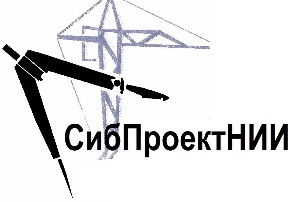 решением СоветаБелоярского сельского поселенияот 18.10.2023 № 5Общество с ограниченной ответственностью«СибПроектНИИ»ИЗМЕНЕНИЯВ ГЕНЕРАЛЬНЫЙ ПЛАНМУНИЦИПАЛЬНОГО ОБРАЗОВАНИЯ«БЕЛОЯРСКОЕ СЕЛЬСКОЕ ПОСЕЛЕНИЕ»ТЕГУЛЬДЕТСКОГО РАЙОНА ТОМСКОЙ ОБЛАСТИМатериалы по обоснованиюГенеральный директор						Пономаренко М.В.Заместитель генеральногодиректора									Афанасьева О.И.Инженер																							Соболев Н.В.Новосибирск2023 г.ОГЛАВЛЕНИЕВВЕДЕНИЕОБЩИЕ СВЕДЕНИЯ О ТЕРРИТОРИИОБОСНОВАНИЕ ПРЕДЛОЖЕНИЙ ПО ТЕРРИТОРИАЛЬНОМУ ПЛАНИРОВАНИЮПРЕДЛОЖЕНИя ПО внесению изменений в положение о ТЕРРИТОРИАЛЬНОМ ПЛАНИРОВАНИиВВЕДЕНИЕГенеральный план муниципального образования «Белоярское сельское поселение» Тегульдетского района Томской области, утвержденный решением Совета Белоярского сельского поселения от 07.11.2013г, выполнен ООО НПЦ «Сибземресурсы» (г. Омск).Настоящие изменения в Генеральный план муниципального образования «Белоярское сельское поселение» Тегульдетского района Томской области подготовлен ООО «СибПроектНИИ» на основании муниципального контракта от 03.02.2023 № 1.Целью внесения изменений в Генеральный план Белоярского сельского поселения (далее – Генеральный план поселения) является согласование взаимных интересов в области градостроительной деятельности органов государственной власти Томской области, органов местного самоуправления Тегульдетского муниципального района и органов местного самоуправления поселения. Изменения в Генеральный план муниципального образования «Белоярское сельское поселение» вносятся в отношении функционального зонирования территории населенных пунктов сельского поселения с целью приведения их в соответствие с фактическим использованием территории. Изменения вносятся в отношении границы населенного пункта с. Новошумилово с целью исключения пересечений границы населенного пункта с земельными участками, сведения о которых содержатся в Едином государственном реестре недвижимости.Подготовка изменений в Генеральный план поселения произведена в соответствии с требованиями действующего законодательства, в том числе:- Градостроительного кодекса Российской Федерации; - Закона Томской области от 11.01.2007 № 9-О3 «О составе и порядке подготовки документов территориального планирования муниципальных образований Томской области»;- Методических рекомендаций по разработке проектов генеральных планов поселений и городских округов, утвержденных приказом Минрегиона России от 26.05.2011 № 244;- Требований к описанию и отображению в документах территориального планирования объектов федерального значения, объектов регионального значения, объектов местного значения, утвержденных приказом  от 9 января 2018 г. № 10 "Об утверждении Требований к описанию и отображению в документах территориального планирования объектов федерального значения, объектов регионального значения, объектов местного значения и о признании утратившим силу приказа Минэкономразвития России от 7 декабря 2016 г. № 793". ОБЩИЕ СВЕДЕНИЯ О ТЕРРИТОРИИБелоярское сельское поселение было образовано на территории муниципального образования Тегульдетский район Законом Томской   области от 09.09.2004 г. № 197-03 в связи с реализацией нового Федерального Закона «Об общих принципах организации местного самоуправления в Российской Федерации».В поселении насчитывается 3 населённых пункта: п. Белый Яр, д. Озерное, д. Новошумилово. Общая численность жителей - 521 человек. Административный центр поселения – Белый Яр. Сегодня в п. Белый Яр проживает 413 человек, от него отстаёт д. Новошумилово – 71 житель и д. Озерное – 4 жителя.Белоярское сельское поселение расположено в северо-восточной части Тегульдетского муниципального района, расстояние от областного центра составляет 300 км, расстояние от населенных пунктов до административного центра сельского поселения: д. Озерное- 12,5 км, д. Новошумилово - 23 км.ОБОСНОВАНИЕ ПРЕДЛОЖЕНИЙ ПО ТЕРРИТОРИАЛЬНОМУ ПЛАНИРОВАНИЮНаселенные пункты Белоярского сельского поселения, утверждены Законом Томской области «Об административно-территориальном устройстве Томской области».Изменения в Генеральный план муниципального образования «Белоярское сельское поселение» подготовлены по предложению Администрации Белоярского сельского поселения. В рамках внесения изменений скорректирована граница населенного пункта д. Новошумилово с целью исключения пересечения существующих границ населенных пунктов с земельными участками, сведения о которых содержатся в ЕГРН. Из границ населенного пункта исключается земельный участок с кадастровым номером 70:13:0000000:99. Границы населенных пунктов Белоярского сельского поселения п. Белый Яр, д. Озерное внесены в сведения Единого государственного реестра недвижимости с реестровыми номерами 70:13-4.2, 70:13-4.5 и не меняются.Изменения вносятся так же в отношении функционального зонирования территории населенных пунктов сельского поселения с целью приведения их в соответствие с фактическим использованием территории.В соответствии с градостроительным кодексом Российской Федерации статьи 23 пункта 3, генеральный план должен содержать как минимум три карты, а именно: карту планируемого размещения объектов местного значения поселения или городского округа, карту границ населенных пунктов (в том числе границ образуемых населенных пунктов), входящих в состав поселения или городского округа и карту функциональных зон поселения или городского округа.Графические материалы в новой редакции прилагаются согласно составу проектных материалов, приведенному выше.Рис. 1. Предложение по изменению границ населенного пункта Белоярского сельского поселения д. Новошумилово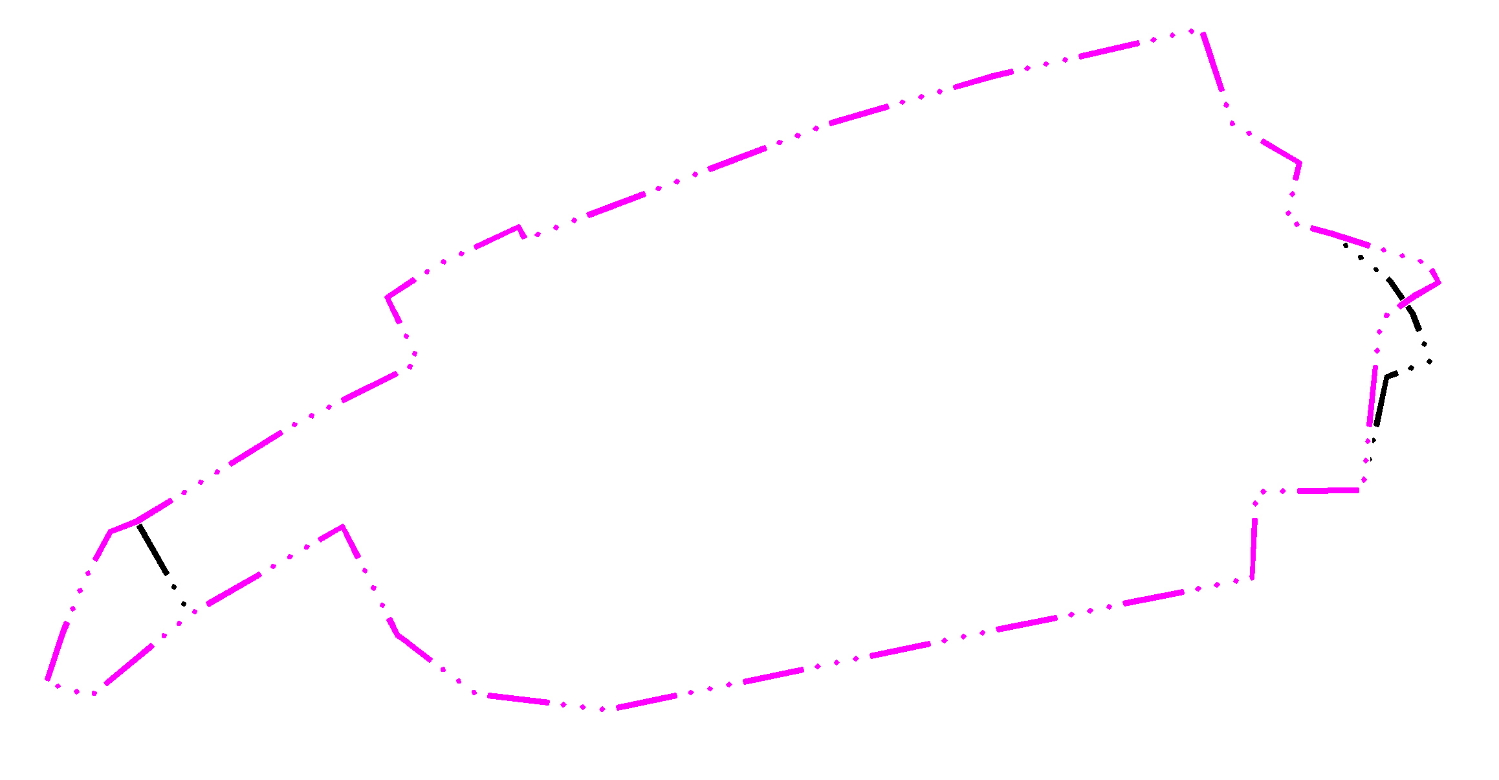 Перечень документов, в которые вносятся изменений:ЗЕМЕЛЬНЫЕ РЕСУРСЫ. БАЛАНС ТЕРРИТОРИИОбщая площадь земель Белоярского сельского поселения составляет 304436,07 га, из которых большую часть территории – 297559,99 га занимают земли лесного фонда. Земли сельскохозяйственного назначения составляют 4382,77 га от общей площади сельского поселения. Земли водного фонда составляет 2315,27 га территории Белоярского сельского поселения. На перспективу площадь Белоярского сельского поселения не изменится.Баланс территории Белоярского сельского поселения составлен в результате обмера чертежа и дает общее ориентировочное представление об изменении использования земель в результате проектных предложений генерального плана по очередям строительства.Сводные данные об изменении использования земель Белоярского сельского поселения на перспективу приведены в таблице 2.1.8.1.Таблица 2.8.1.1 – Баланс территории Белоярского сельского поселения      (в границах проектирования)5. ПЕРЕЧЕНЬ ЗЕМЕЛЬНЫХ УЧАСТКОВ, КОТОРЫЕ ВКЛЮЧАЮТСЯ (ИСКЛЮЧАЮТСЯ) В ГРАНИЦЫ НАСЕЛЕННЫХ ПУНКТОВ СЕЛЬСКОГО ПОСЕЛЕНИЯПеречень земельных участков, включаемых (исключаемых) в проектируемые границы населенных пунктов Белоярского сельского поселения представлен в таблице 2.1.9.1.К концу расчетного срока территория населенных пунктов Белоярского сельского поселения увеличится, поскольку в связи с ростом численности населения и нехваткой земли в границах населенных пунктов предусматривается строительство новой индивидуальной жилой застройки на новых территориях, прилегающих к существующим границам населенных пунктов.Таблица 2.1.9.1 – Перечень земельных участков, включаемых (исключаемые) в проектируемые границы населенных пунктов Белоярского сельского поселения6. ОСНОВНЫЕ ТЕХНИКО-ЭКОНОМИЧЕСКИЕ ПОКАЗАТЕЛИ            ПРОЕКТАПРЕДЛОЖЕНИя ПО внесению изменений в положение о ТЕРРИТОРИАЛЬНОМ ПЛАНИРОВАНИиИзменение в генеральный план Белоярского сельского поселения требует внесения следующих изменений в Положение о территориальном планировании Генерального плана муниципального образования «Белоярское сельское поселение», утвержденного решением Совета Белоярского сельского поселения от 30.12.2013г. № 53:Карта границ населенных пунктов, входящих в состав муниципального образования;Карта планируемого размещения объектов местного значения; Карта функциональных зон, совмещенная со схемой зон с особыми условиями использования территории;Сведения о видах, назначении и наименованиях планируемых для размещения объектов местного значения Белоярского сельского поселения Тегульдетского района Томской области, их основные характеристики, местоположение, а также характеристики зон с особыми условиями использования территорий в случае, если установление таких зон требуется в связи с размещением данных объектов; Параметры функциональных зон, а также сведения о планируемых для размещения в них объектах федерального значения, объектах регионального значения, объектах местного значения, за исключением линейных объектов;. Перечень координат характерных точек границ населенного пункта п. Белый Яр МО Белоярское сельское поселение Тегульдетского района Томской области в системе координат «МСК 70, зона 5» (Предварительный); Перечень координат характерных точек границ населенного пункта д. Новошумилово МО Белоярское сельское поселение Тегульдетского района Томской области в системе координат «МСК 70, зона 5» (Предварительный); Перечень координат характерных точек границ населенного пункта д. Озерное МО Белоярское сельское поселение Тегульдетского района Томской области в системе координат «МСК 70, зона 4» (Предварительный);Новая редакция полного текста структурных элементов, претерпевших изменения, приводится в Положении о территориальном планировании в изменениях в Генеральный план муниципального образования «Белоярское сельское поселение» Тегульдетского района Томской области.Утвержденорешением Совета Белоярского сельского поселенияот 18.10.2023 № 5Общество с ограниченной ответственностью«СибПроектНИИ»ИЗМЕНЕНИЯВ ГЕНЕРАЛЬНЫЙ ПЛАНМУНИЦИПАЛЬНОГО ОБРАЗОВАНИЯ«БЕЛОЯРСКОЕ СЕЛЬСКОЕ ПОСЕЛЕНИЕ»ТЕГУЛЬДЕТСКОГО РАЙОНА ТОМСКОЙ ОБЛАСТИПоложение о территориальном планированииГенеральный директор							Пономаренко М.В.Заместитель генеральногодиректора										Афанасьева О.И.Инженер										Соболев Н.В.Новосибирск2023г.состав Материалов1. ВВЕДЕНИЕИзменения в Генеральный план муниципального образования «Белоярское сельское поселение» Тегульдетского района Томской области, утвержденный решением Совета Белоярского сельского поселения от 30.12.2013 № 53, подготовлены ООО «СибПроектНИИ» (г. Новосибирск) на основании муниципального контракта от 03.02.2023 № 1.Целью внесения изменений в Генеральный план Белоярского сельского поселения (далее – Генеральный план поселения) является согласование взаимных интересов в области градостроительной деятельности органов государственной власти Томской области, органов местного самоуправления Тегульдетского муниципального района и органов местного самоуправления поселения. Внесенные изменения в Генеральный план поселения позволят откорректировать границы населенных пунктов поселения с учетом имеющихся сведений Единого государственного реестра недвижимости (далее – ЕГРН), увеличив границы населенных пунктов в связи с потребностью поселения.Изменения в Генеральный план муниципального образования «Белоярское сельское поселение» вносятся в отношении границ населенных пунктов, входящих в состав поселения (п. Белый Яр, д. Новошумилово, д. Озерное), с учетом имеющихся сведений Единого государственного реестра недвижимости и сведениям департамента лесного хозяйства Томской области с целью исключения пересечений с землями лесного фонда. В результате внесенных изменений исключены пересечения границ населенных пунктов с границами земель лесного фонда.Кроме этого внесением изменений в генеральный план предусмотрено изменения функционального зонирования территории населенных пунктов сельского поселения с целью приведения их в соответствие с фактическим использованием территории.Изменения вносятся в следующие структурные элементы Положения о территориальном планировании Генерального плана муниципального образования «Белоярское сельское поселение», утвержденного решением Совета Белоярского сельского поселения от 30.12.2013г № 53:Карта границ населенных пунктов, входящих в состав муниципального образования;Карта планируемого размещения объектов местного значения; Карта функциональных зон, совмещенная со схемой зон с особыми условиями использования территории;Добавлены разделы4. Сведения о видах, назначении и наименованиях планируемых для размещения объектов местного значения Белоярского сельского поселения Тегульдетского района Томской области, их основные характеристики, местоположение, а также характеристики зон с особыми условиями использования территорий в случае, если установление таких зон требуется в связи с размещением данных объектов;5. Параметры функциональных зон, а также сведения о планируемых для размещения в них объектах федерального значения, объектах регионального значения, объектах местного значения, за исключением линейных объектов;6. Перечень координат характерных точек границ населенного пункта п. Белый Яр МО Белоярское сельское поселение Тегульдетского района Томской области в системе координат «МСК 70, зона 5» (Предварительный);  7. Перечень координат характерных точек границ населенного пункта д. Новошумилово МО Белоярское сельское поселение Тегульдетского района Томской области в системе координат «МСК 70, зона 5» (Предварительный);   8. Перечень координат характерных точек границ населенного пункта д. Озерное МО Белоярское сельское поселение Тегульдетского района Томской области в системе координат «МСК 70, зона 5» (Предварительный);Графические материалы в новой редакции прилагаются согласно составу проектных материалов, приведенному выше.1 	СВЕДЕНИЯ О ВИДАХ, НАЗНАЧЕНИИ И НАИМЕНОВАНИЯХ ПЛАНИРУЕМЫХ ДЛЯ РАЗМЕЩЕНИЯ ОБЪЕКТОВ МЕСТНОГО ЗНАЧЕНИЯ Белоярского сельского поселения ТЕГУЛЬДЕТского района томской области, ИХ ОСНОВНЫЕ ХАРАКТЕРИСТИКИ, МЕСТОПОЛОЖЕНИЕ, А ТАКЖЕ ХАРАКТЕРИСТИКИ ЗОН С ОСОБЫМИ УСЛОВИЯМИ ИСПОЛЬЗОВАНИЯ ТЕРРИТОРИЙ В СЛУЧАЕ, ЕСЛИ УСТАНОВЛЕНИЕ ТАКИХ ЗОН ТРЕБУЕТСЯ В СВЯЗИ С РАЗМЕЩЕНИЕМ ДАННЫХ ОБЪЕКТОВ2 ПАРАМЕТРЫ ФУНКЦИОНАЛЬНЫХ ЗОН, А ТАКЖЕ СВЕДЕНИЯ О ПЛАНИРУЕМЫХ ДЛЯ РАЗМЕЩЕНИЯ В НИХ ОБЪЕКТАХ ФЕДЕРАЛЬНОГО ЗНАЧЕНИЯ, ОБЪЕКТАХ РЕГИОНАЛЬНОГО ЗНАЧЕНИЯ, ОБЪЕКТАХ МЕСТНОГО ЗНАЧЕНИЯ, ЗА ИСКЛЮЧЕНИЕМ ЛИНЕЙНЫХ ОБЪЕКТОВ№ п/пНаименование территорииИсходный год(2023 г.)Исходный год(2023 г.)Расчетный срок(2032 г.)Расчетный срок(2032 г.)№ п/пНаименование территориига%га%1234561Селитебные территории177,05100,00107,42100,001.1Жилая застройка97,7355,201.2Общественно-деловая застройка6,463,651.3Зона рекреационного назначения64,5236,441.4Инженерная инфраструктура0,450,251.5Транспортная инфраструктура13,527,641.6Производственная зона1,70,962Внеселитебные территории117,95100,0071,07100,002.1Территории промышленныхпредприятий, сельскохозяйственной и коммунально-складской застройки----2.2Земли сельскохозяйственногоиспользования170,0495,55170,0495,552.3Территории инженерной и транспортнойинфраструктуры82,4569,9082,4569,902.4Территории складирования и захоронения отходов10,5610,562.5Территории природного ландшафта----2.6Зона кладбищ1,010,571,010,573Категории земель3.1Земли населенных пунктов177,050,06178,490,063.2Земли сельскохозяйственного назначения4382,771,444381,331,443.3Земли лесного фонда2239,8197,742239,8197,743.4Земли промышленности, энергетики, транспорта, связи и иного специальногоназначения0,99-0,99-3.5Земли водного фонда2469,020,762469,020,763.6Земли особо охраняемых территорий иобъектов----3.7Земли запаса----4Территория в границах сельского поселения304436,07304436,07Номер кадастровогокварталаПлощадь, (га) и местоположениеКатегория земельВид планируемогоиспользования1234Включаемые в границы населенных пунктовВключаемые в границы населенных пунктовВключаемые в границы населенных пунктовВключаемые в границы населенных пунктов70:13:0000000:9970:13:0000000:9970:13:0000000:9970:13:0000000:99часть территории кадастрового кварталад.Новошумилово (83,54 га)Земли промышленности, энергетики, транспорта, связи, радиовещания, телевидения, информатики, земли для обеспечения космической деятельности, земли обороны, безопасности и земли иного специального назначенияобслуживание и эксплуатация автомобильных дорогИсключаемые из границ населенных пунктовИсключаемые из границ населенных пунктовИсключаемые из границ населенных пунктовИсключаемые из границ населенных пунктов№№ п/пПоказателиЕдиница измеренияСовременноесостояние (на 2023 г.)Расчетный срок(2032 г.)123451Территория1.1Общая площадь Белоярского сельскогопоселенияга304436,07304436,071.1Площадь селитебной территории,в том числе:га59,10107,421.1- Жилая застройкага56,8575,021.1- Общественно-деловая застройкага29,0342,211.1- Зона рекреационного назначенияга27,8232,811.1- малоэтажная многоквартирная жилаязастройка без приквартирных участковга--1.1- малоэтажная многоквартирная жилаязастройка с приквартирными участкамига--1.1- объектов социального и культурно-бытового обслуживанияга2,253,721.1- зеленых насаждений общего пользованияга-2,441.1- зеленых насаждений специальногоназначенияга--1.1- улично-дорожной сетига-26,241.2Площадь внеселитебной территории,в том числе:га117,9571,071.2- производственные территориига1,600,951.2- территории транспортнойинфраструктурыга--1.2- территории сельскохозяйственногоиспользованияга69,4942,781.2- территории лесов и кустарниковга24,7422,911.2- территории специального назначенияга--1.2- площадь, занятая под водойга--1.2- прочие территориига22,121,362Население2.1Численность населениячел.5217563Жилищный фондтыс.кв.м9,7922,68№№ п/пПоказателиЕдиница измеренияСовременноесостояние на 2023 г.Расчетный  срок(2032 г.)123453.1Существующий сохраняемый жилищныйфондтыс.кв.м9,7922,683.2Новое жилищное строительство – всего, втом числе:кв.м-12890,03.2- индивидуальная жилая застройкакв.м7685,012890,03.2- малоэтажная многоквартирная жилаязастройкакв.м--3.3Средняя жилищная обеспеченностькв.м общейплощади на 1 жителя31,034,04Объекты социального и культурно-бытового обслуживания населения4.1Объекты образования4.1.1Детские дошкольные учреждениямест-804.1.2Общеобразовательные школымест762724.1.3Среднеспециальные образовательныеучрежденияобъект--4.2Объекты и учреждения культуры иискусства4.2.1Библиотекитыс.ед.хран.--4.2.2Дом культуры, клубмест15554.2.3Часовняобъект-14.3Учреждения здравоохранения4.3.1Амбулаторияобъект--4.3.2Аптекиобъект--4.3.3ФАПобъект224.4Физкультурно-спортивные объекты и сооружения4.4.1Стадион, спортивные площадкига0,230,514.4.2Спортивный зал общего пользованияобъект--4.5Объекты торговли, общественного питания и бытового обслуживания4.5.1Магазиныобъект554.5.2Рынкиобъект--4.5.3Предприятия общественного питанияпосадоч.мест-304.5.4Комплекс бытовых услуграбочихмест--№№ п/пПоказателиЕдиница измеренияСовременноесостояние на 2023 г.Расчетный срок(2032 г.)123454.6Предприятия коммунального обслуживания4.6.1Прачечныекг бельяв смену--4.6.2Химчисткикг вещейв смену--4.6.3Банимест--4.7Учреждения жилищно-коммунальногосектора4.7.1Гостиницымест--4.7.2Бюро похоронного обслуживанияобъект--4.7.3Кладбищага1,011,014.7.4Пожарное депообъект/автомобиль114.7.5Почтаобъект114.8Организации и учреждения управления, кредитно-финансовые учреждения ипредприятия связи4.8.1Отделения связиобъект114.8.2Отделения и филиалы банковобъект--4.8.3Районные (городские, народные) судыобъект--4.8.4Организации и учреждения управленияобъект--5Транспортная инфраструктура5.1Протяженность линий общественногопассажирского транспортакм--5.2Общая протяженность улично-дорожнойсетикм13,526,245.3Количество транспортных развязокв одном уровнеединиц--6Инженерная инфраструктураи благоустройство территории6.1Водоснабжение6.1.1Водопотребление - всеготыс.куб.м/сут.0,280,296.1.1в том числе:- на хозяйственно-питьевые нуждытыс.куб.м/сут.0,210,226.1.1- на производственные нуждытыс.куб.м/сут.0,040,046.1.1- неучтенные расходытыс.куб.м/сут.0,030,036.1.3Протяженность сетейкм-5,18№№ п/пПоказателиЕдиница измеренияСовременноесостояние на 2023 г.Расчетный срок(2032 г.)123456.2Канализация6.2.1Общее поступление сточных вод - всеготыс.куб.м/сут.-0,386.2.1в том числе:- хозяйственно-бытовые сточные водытыс.куб.м/сут.-0,296.2.1- производственные сточные водытыс.куб.м/сут.-0,066.2.1- неучтенные расходытыс.куб.м/сут.-0,036.2.2Производительность очистныхсооружений канализациитыс.куб.м/сут.--6.3Электроснабжение6.3.1Потребность в электроэнергии - всегомлн.кВтч/год1,251,346.3.1в том числе:- на производственные нуждымлн.кВтч/год0,640,686.3.1- на коммунально-бытовые нуждымлн.кВтч/год0,530,576.3.1- прочие потребители и потери в сетяхмлн.кВтч/год0,080,096.4Связь6.4.1Протяженность сетейкм-3,886.4.2Потребность в телефонных номерахшт.1821976.5Санитарная очистка территории6.5.1Объем бытовых отходовтыс.тонн./год0,2100,2276.5.2Усовершенствованные свалки (полигоны)объект11№ п/пНаименованиеГрифМасштабПоложение о территориальном планированииПоложение о территориальном планированииПоложение о территориальном планированииТекстовые материалы1Положение о территориальном планированииНСГрафические материалы (карты)2Карта границ населенных пунктов, входящих в состав муниципального образованияНС-Карта планируемого размещения объектов местного значенияНС-Карта функциональных зон, совмещенная со схемой зон с особыми условиями использования территорииНС-Параметры функциональных зон, а также сведения о планируемых для размещения в них объектов федерального значения, объектах регионального значения, объектах местного значения, за исключением линейных объектовМатериалы по обоснованиюМатериалы по обоснованиюМатериалы по обоснованиюТекстовые материалы3Материалы по обоснованиюНСГрафические материалы (карты)4Карта границ населенных пунктов, входящих в состав муниципального образованияКарта планируемого размещения объектов местного значения Карта функциональных зон, совмещенная со схемой зон с особыми условиями использования территорииНС-5Перечень координат характерных точек границ населенного пункта п. Белый Яр МО «Белоярское сельское поселение» Тегульдетского района Томской области в системе координат «МСК 70, зона 5» (Предварительный);Перечень координат характерных точек границ населенного пункта д. Новошумилово МО «Белоярское сельское поселение» Тегульдетского района Томской области в системе координат «МСК 70, зона 5» (Предварительный);Перечень координат характерных точек границ населенного пункта д. Озерное МО «Белоярское сельское поселение» Тегульдетского района Томской области в системе координат «МСК 70, зона 5» (Предварительный);НСМатериалы проекта в электронной формеМатериалы проекта в электронной формеМатериалы проекта в электронной форме6Диск CD: Положение о территориальном планировании (графические и текстовые материалы).Материалы по обоснованию проекта (графические и текстовые материалы).НС№Наименование объектаОсновные характеристикиМестоположениеХарактеристика зоны с особыми условиями использования территории123451Вид объектов: объекты водоснабженияВид объектов: объекты водоснабженияВид объектов: объекты водоснабженияВид объектов: объекты водоснабжения1Назначение объектов: Повышение эффективности и надежности функционирования системы водоснабженияНазначение объектов: Повышение эффективности и надежности функционирования системы водоснабженияНазначение объектов: Повышение эффективности и надежности функционирования системы водоснабженияНазначение объектов: Повышение эффективности и надежности функционирования системы водоснабжения1.1Ремонт водонапорных башен, скважин, колодцевРемонт, реконструкция Белоярское сельское поселениеНе устанавливается1.2Строительство комплекса водоочисткиСтроительство Белоярское сельское поселениеНе устанавливается2Вид объектов: объекты теплоснабженияВид объектов: объекты теплоснабженияВид объектов: объекты теплоснабженияВид объектов: объекты теплоснабжения2Назначение объектов: Повышение эффективности и надежности функционирования системы теплоснабженияНазначение объектов: Повышение эффективности и надежности функционирования системы теплоснабженияНазначение объектов: Повышение эффективности и надежности функционирования системы теплоснабженияНазначение объектов: Повышение эффективности и надежности функционирования системы теплоснабжения2.1Ремонт теплового оборудованияЗамена устаревшего теплового оборудованияБелоярское сельское поселение Не устанавливаются2.2Гидрохимическая промывка систем отопленияОбслуживаниеБелоярское сельское поселениеНе устанавливаются3Вид объектов: объекты энергоснабженияВид объектов: объекты энергоснабженияВид объектов: объекты энергоснабженияВид объектов: объекты энергоснабжения3Назначение объектов: Повышение эффективности и надежности функционирования системы энергоснабженияНазначение объектов: Повышение эффективности и надежности функционирования системы энергоснабженияНазначение объектов: Повышение эффективности и надежности функционирования системы энергоснабженияНазначение объектов: Повышение эффективности и надежности функционирования системы энергоснабжения3.1Обслуживание уличного освещения. Замена установленных ламп ДРЛ на светодиодные лампы в светильниках уличного освещенияЗамена сетей, лампБелоярское сельское поселениеНе устанавливается4Вид объектов: объекты ТБОВид объектов: объекты ТБОВид объектов: объекты ТБОВид объектов: объекты ТБО4Назначение объектов: Повышение эффективности и надежности функционирования объектов ТБОНазначение объектов: Повышение эффективности и надежности функционирования объектов ТБОНазначение объектов: Повышение эффективности и надежности функционирования объектов ТБОНазначение объектов: Повышение эффективности и надежности функционирования объектов ТБО4.1Зачистка стихийных свалок на территории сельского поселенияУборка свалокБелоярское сельское поселениеНе устанавливается4.2Вывоз отходов с территории жилищного фонда и иных объектов на полигон для утилизации ТБОВывоз ТБОБелоярское сельское поселениеНе устанавливается№Наименование функциональной зоныПараметры функциональных зонПараметры функциональных зонСведения о планируемых для размещения в них объектах федерального значения, объектах регионального значения, объектах местного значения№Наименование функциональной зоныПлощадь зоны, гаМаксимальная этажностьСведения о планируемых для размещения в них объектах федерального значения, объектах регионального значения, объектах местного значения123451Земли населенного пункта п. Белый Яр, в том числе:-1.1Жилые зоны76,72--1.2Общественно-деловые зоны5,183-1.3Производственные зоны1,32--1.4Зоны инженерной инфраструктуры0,391.5Зоны транспортной инфраструктуры9,311.6Зона рекреационного назначения46,79--2Земли населенного пункта д. Новошумилово, в том числе:-2.1Жилые зоны14,89--2.2Общественно-деловые зоны0,58--2.3Производственные зоны0,38--2.4Зоны инженерной инфраструктуры0,0052.5Зоны транспортной инфраструктуры3,742.6Зона рекреационного назначения16,62--3Земли населенного пункта д. Озерное, в том числе:3.1Жилые зоны6,113.2Общественно-деловые зоны0,693.3Зоны инженерной инфраструктуры0,0483.4Зоны транспортной инфраструктуры0,453.5Зона рекреационного назначения1,114Межселенная территория4.1Зоны транспортной инфраструктуры82,45--4.2Зона складирования и захороненияотходов1--4.3Зона сельскохозяйственных угодий170,05--4.4Зона кладбищ1,01